Use this template to plan an overview or summary of the teaching, learning and assessment for a year level in the Australian Curriculum: Mathematics. For planning advice, refer to the Planning for teaching, learning and assessment document available on the Planning tab for each learning area at www.qcaa.qld.edu.au/p-10/aciq/version-9/learning-areas.How to use this template: Type information into the fields (yellow shading). When the plan is complete, delete the highlighted instructions (blue shading). To do so, select the instruction text, click the Home tab > Styles dropdown > Clear All/Clear Formatting > text will revert to Normal style and you can delete the text.Note: Insert/delete rows/columns, as required, to provide an overview of the teaching, learning and assessment sequence across the year level.Note: Adjust the table to reflect the number of units you will offer.Highlight the aspects of the achievement standard that will be assessed within each unit.Note: Adjust the table to reflect the number of units you will offer. Check or uncheck the columns as appropriate for each unit.Note: Adjust the table to reflect the number of units you will offer. Check or uncheck the columns as appropriate for each unit.Note: Adjust the table to reflect the number of units you will offer. Check or uncheck the columns as appropriate for each unit. © State of Queensland (QCAA) 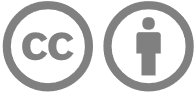 Licence: https://creativecommons.org/licenses/by/4.0 | Copyright notice: www.qcaa.qld.edu.au/copyright — lists the full terms and conditions, which specify certain exceptions to the licence. | Attribution (include the link): © State of Queensland (QCAA)  www.qcaa.qld.edu.au/copyright.Unless otherwise indicated material from the Australian Curriculum is © ACARA 2010–present, licensed under CC BY 4.0. For the latest information and additional terms of use, please check the Australian Curriculum website and its copyright notice. 
Curriculum and assessment planLevel descriptionContext and cohort considerations (if applicable) In Year 8, learning in Mathematics builds on each student’s prior learning and experiences. Students engage in a range of approaches to learning and doing mathematics that develop their understanding of and fluency with concepts, procedures and processes by making connections, reasoning, problem-solving and practice. Proficiency in mathematics enables students to respond to familiar and unfamiliar situations by employing mathematical strategies to make informed decisions and solve problems efficiently.Students further develop proficiency and positive dispositions towards mathematics and its use as they:extend computation with combinations of the 4 operations with integers and positive rational numbers, recognise the relationship between fractions and their terminating or infinite recurring decimal expansions; they convert between fraction and decimal forms of rational numbers and locate them on the real number lineextend the exponent laws to numerical calculations involving positive and zero exponents, and solve a broad range of practical problems, using mental methods, written algorithms and digital toolsuse mathematical modelling to solve problems in a broad range of contexts that involve ratios with 2 or more terms, percentage increase and decrease, proportions with decimal values, and rates in measurement contexts, and apply proportional reasoningmanipulate linear and other algebraic expressions, recognise and model situations using linear relations and solve related equations using tables, graphs and algebrainterpret and explain demonstrations and proofs of Pythagoras’ theorem and investigate irrational numbers, their infinite non-recurring decimal expansion and their approximate location on the real number lineselect metric measurement units fit for purpose, convert between units, recognising the effects of different levels of measurement accuracy on the results of computations, and relate these to interval estimates for measurements in various contextsapply knowledge of the relationships between π and the features of circles to solve problems involving circumference and area and establish sets of congruency and similarity conditions for common shapes in the plane and create algorithms to test for these conditions, discuss examples and counterexamplesconstruct and locate objects with reference to three dimensional coordinates using digital toolsconsider a variety of situations involving complementary and mutually exclusive events, combinations of 2 events; represent these using tables and diagrams, conducting simulations and calculating corresponding probabilitiesexamine experimental and observational data and identify populations and samples with respect to context; investigate variation in summary statistics across samples of varying size and discuss their findings.Describe the context and cohort. Consider the following to make informed professional decisions during the planning process:relevant student data and information, e.g. achievement dataavailable resources, e.g. timetablingschool and sector priorities.Unit 1 — Unit 2 — Unit 3 — Unit 4 — Duration: Duration: Duration: Duration: Unit 1Unit 1Unit 2 Unit 2 Unit 3Unit 3Unit 4Unit 4Assessment — TimingAssessment — TimingAssessment — TimingAssessment — Timing AssessmentAchievement standardBy the end of Year 8, students recognise irrational numbers and terminating or recurring decimals. They apply the exponent laws to calculations with numbers involving positive integer exponents. Students solve problems involving the 4 operations with integers and positive rational numbers. They use mathematical modelling to solve practical problems involving ratios, percentages and rates in measurement and financial contexts. Students apply algebraic properties to rearrange, expand and factorise linear expressions. They graph linear relations and solve linear equations with rational solutions and one-variable inequalities, graphically and algebraically. Students use mathematical modelling to solve problems using linear relations, interpreting and reviewing the model in context. They make and test conjectures involving linear relations using digital tools.Students use appropriate metric units when solving measurement problems involving the perimeter and area of composite shapes, and volume of right prisms. They use Pythagoras’ theorem to solve measurement problems involving unknown lengths of right-angle triangles. Students use formulas to solve problems involving the area and circumference of circles. They solve problems of duration involving 12- and 24-hour cycles across multiple time zones. Students use 3 dimensions to locate and describe position. They identify conditions for congruency and similarity in shapes and create and test algorithms designed to test for congruency and similarity. Students apply the properties of quadrilaterals to solve problems.They conduct statistical investigations and explain the implications of obtaining data through sampling. Students analyse and describe the distribution of data. They compare the variation in distributions of random samples of the same and different size from a given population with respect to shape, measures of central tendency and range. Students represent the possible combinations of 2 events with tables and diagrams, and determine related probabilities to solve practical problems. They conduct experiments and simulations using digital tools to determine related probabilities of compound events.By the end of Year 8, students recognise irrational numbers and terminating or recurring decimals. They apply the exponent laws to calculations with numbers involving positive integer exponents. Students solve problems involving the 4 operations with integers and positive rational numbers. They use mathematical modelling to solve practical problems involving ratios, percentages and rates in measurement and financial contexts. Students apply algebraic properties to rearrange, expand and factorise linear expressions. They graph linear relations and solve linear equations with rational solutions and one-variable inequalities, graphically and algebraically. Students use mathematical modelling to solve problems using linear relations, interpreting and reviewing the model in context. They make and test conjectures involving linear relations using digital tools.Students use appropriate metric units when solving measurement problems involving the perimeter and area of composite shapes, and volume of right prisms. They use Pythagoras’ theorem to solve measurement problems involving unknown lengths of right-angle triangles. Students use formulas to solve problems involving the area and circumference of circles. They solve problems of duration involving 12- and 24-hour cycles across multiple time zones. Students use 3 dimensions to locate and describe position. They identify conditions for congruency and similarity in shapes and create and test algorithms designed to test for congruency and similarity. Students apply the properties of quadrilaterals to solve problems.They conduct statistical investigations and explain the implications of obtaining data through sampling. Students analyse and describe the distribution of data. They compare the variation in distributions of random samples of the same and different size from a given population with respect to shape, measures of central tendency and range. Students represent the possible combinations of 2 events with tables and diagrams, and determine related probabilities to solve practical problems. They conduct experiments and simulations using digital tools to determine related probabilities of compound events.By the end of Year 8, students recognise irrational numbers and terminating or recurring decimals. They apply the exponent laws to calculations with numbers involving positive integer exponents. Students solve problems involving the 4 operations with integers and positive rational numbers. They use mathematical modelling to solve practical problems involving ratios, percentages and rates in measurement and financial contexts. Students apply algebraic properties to rearrange, expand and factorise linear expressions. They graph linear relations and solve linear equations with rational solutions and one-variable inequalities, graphically and algebraically. Students use mathematical modelling to solve problems using linear relations, interpreting and reviewing the model in context. They make and test conjectures involving linear relations using digital tools.Students use appropriate metric units when solving measurement problems involving the perimeter and area of composite shapes, and volume of right prisms. They use Pythagoras’ theorem to solve measurement problems involving unknown lengths of right-angle triangles. Students use formulas to solve problems involving the area and circumference of circles. They solve problems of duration involving 12- and 24-hour cycles across multiple time zones. Students use 3 dimensions to locate and describe position. They identify conditions for congruency and similarity in shapes and create and test algorithms designed to test for congruency and similarity. Students apply the properties of quadrilaterals to solve problems.They conduct statistical investigations and explain the implications of obtaining data through sampling. Students analyse and describe the distribution of data. They compare the variation in distributions of random samples of the same and different size from a given population with respect to shape, measures of central tendency and range. Students represent the possible combinations of 2 events with tables and diagrams, and determine related probabilities to solve practical problems. They conduct experiments and simulations using digital tools to determine related probabilities of compound events.By the end of Year 8, students recognise irrational numbers and terminating or recurring decimals. They apply the exponent laws to calculations with numbers involving positive integer exponents. Students solve problems involving the 4 operations with integers and positive rational numbers. They use mathematical modelling to solve practical problems involving ratios, percentages and rates in measurement and financial contexts. Students apply algebraic properties to rearrange, expand and factorise linear expressions. They graph linear relations and solve linear equations with rational solutions and one-variable inequalities, graphically and algebraically. Students use mathematical modelling to solve problems using linear relations, interpreting and reviewing the model in context. They make and test conjectures involving linear relations using digital tools.Students use appropriate metric units when solving measurement problems involving the perimeter and area of composite shapes, and volume of right prisms. They use Pythagoras’ theorem to solve measurement problems involving unknown lengths of right-angle triangles. Students use formulas to solve problems involving the area and circumference of circles. They solve problems of duration involving 12- and 24-hour cycles across multiple time zones. Students use 3 dimensions to locate and describe position. They identify conditions for congruency and similarity in shapes and create and test algorithms designed to test for congruency and similarity. Students apply the properties of quadrilaterals to solve problems.They conduct statistical investigations and explain the implications of obtaining data through sampling. Students analyse and describe the distribution of data. They compare the variation in distributions of random samples of the same and different size from a given population with respect to shape, measures of central tendency and range. Students represent the possible combinations of 2 events with tables and diagrams, and determine related probabilities to solve practical problems. They conduct experiments and simulations using digital tools to determine related probabilities of compound events.By the end of Year 8, students recognise irrational numbers and terminating or recurring decimals. They apply the exponent laws to calculations with numbers involving positive integer exponents. Students solve problems involving the 4 operations with integers and positive rational numbers. They use mathematical modelling to solve practical problems involving ratios, percentages and rates in measurement and financial contexts. Students apply algebraic properties to rearrange, expand and factorise linear expressions. They graph linear relations and solve linear equations with rational solutions and one-variable inequalities, graphically and algebraically. Students use mathematical modelling to solve problems using linear relations, interpreting and reviewing the model in context. They make and test conjectures involving linear relations using digital tools.Students use appropriate metric units when solving measurement problems involving the perimeter and area of composite shapes, and volume of right prisms. They use Pythagoras’ theorem to solve measurement problems involving unknown lengths of right-angle triangles. Students use formulas to solve problems involving the area and circumference of circles. They solve problems of duration involving 12- and 24-hour cycles across multiple time zones. Students use 3 dimensions to locate and describe position. They identify conditions for congruency and similarity in shapes and create and test algorithms designed to test for congruency and similarity. Students apply the properties of quadrilaterals to solve problems.They conduct statistical investigations and explain the implications of obtaining data through sampling. Students analyse and describe the distribution of data. They compare the variation in distributions of random samples of the same and different size from a given population with respect to shape, measures of central tendency and range. Students represent the possible combinations of 2 events with tables and diagrams, and determine related probabilities to solve practical problems. They conduct experiments and simulations using digital tools to determine related probabilities of compound events.By the end of Year 8, students recognise irrational numbers and terminating or recurring decimals. They apply the exponent laws to calculations with numbers involving positive integer exponents. Students solve problems involving the 4 operations with integers and positive rational numbers. They use mathematical modelling to solve practical problems involving ratios, percentages and rates in measurement and financial contexts. Students apply algebraic properties to rearrange, expand and factorise linear expressions. They graph linear relations and solve linear equations with rational solutions and one-variable inequalities, graphically and algebraically. Students use mathematical modelling to solve problems using linear relations, interpreting and reviewing the model in context. They make and test conjectures involving linear relations using digital tools.Students use appropriate metric units when solving measurement problems involving the perimeter and area of composite shapes, and volume of right prisms. They use Pythagoras’ theorem to solve measurement problems involving unknown lengths of right-angle triangles. Students use formulas to solve problems involving the area and circumference of circles. They solve problems of duration involving 12- and 24-hour cycles across multiple time zones. Students use 3 dimensions to locate and describe position. They identify conditions for congruency and similarity in shapes and create and test algorithms designed to test for congruency and similarity. Students apply the properties of quadrilaterals to solve problems.They conduct statistical investigations and explain the implications of obtaining data through sampling. Students analyse and describe the distribution of data. They compare the variation in distributions of random samples of the same and different size from a given population with respect to shape, measures of central tendency and range. Students represent the possible combinations of 2 events with tables and diagrams, and determine related probabilities to solve practical problems. They conduct experiments and simulations using digital tools to determine related probabilities of compound events.By the end of Year 8, students recognise irrational numbers and terminating or recurring decimals. They apply the exponent laws to calculations with numbers involving positive integer exponents. Students solve problems involving the 4 operations with integers and positive rational numbers. They use mathematical modelling to solve practical problems involving ratios, percentages and rates in measurement and financial contexts. Students apply algebraic properties to rearrange, expand and factorise linear expressions. They graph linear relations and solve linear equations with rational solutions and one-variable inequalities, graphically and algebraically. Students use mathematical modelling to solve problems using linear relations, interpreting and reviewing the model in context. They make and test conjectures involving linear relations using digital tools.Students use appropriate metric units when solving measurement problems involving the perimeter and area of composite shapes, and volume of right prisms. They use Pythagoras’ theorem to solve measurement problems involving unknown lengths of right-angle triangles. Students use formulas to solve problems involving the area and circumference of circles. They solve problems of duration involving 12- and 24-hour cycles across multiple time zones. Students use 3 dimensions to locate and describe position. They identify conditions for congruency and similarity in shapes and create and test algorithms designed to test for congruency and similarity. Students apply the properties of quadrilaterals to solve problems.They conduct statistical investigations and explain the implications of obtaining data through sampling. Students analyse and describe the distribution of data. They compare the variation in distributions of random samples of the same and different size from a given population with respect to shape, measures of central tendency and range. Students represent the possible combinations of 2 events with tables and diagrams, and determine related probabilities to solve practical problems. They conduct experiments and simulations using digital tools to determine related probabilities of compound events.By the end of Year 8, students recognise irrational numbers and terminating or recurring decimals. They apply the exponent laws to calculations with numbers involving positive integer exponents. Students solve problems involving the 4 operations with integers and positive rational numbers. They use mathematical modelling to solve practical problems involving ratios, percentages and rates in measurement and financial contexts. Students apply algebraic properties to rearrange, expand and factorise linear expressions. They graph linear relations and solve linear equations with rational solutions and one-variable inequalities, graphically and algebraically. Students use mathematical modelling to solve problems using linear relations, interpreting and reviewing the model in context. They make and test conjectures involving linear relations using digital tools.Students use appropriate metric units when solving measurement problems involving the perimeter and area of composite shapes, and volume of right prisms. They use Pythagoras’ theorem to solve measurement problems involving unknown lengths of right-angle triangles. Students use formulas to solve problems involving the area and circumference of circles. They solve problems of duration involving 12- and 24-hour cycles across multiple time zones. Students use 3 dimensions to locate and describe position. They identify conditions for congruency and similarity in shapes and create and test algorithms designed to test for congruency and similarity. Students apply the properties of quadrilaterals to solve problems.They conduct statistical investigations and explain the implications of obtaining data through sampling. Students analyse and describe the distribution of data. They compare the variation in distributions of random samples of the same and different size from a given population with respect to shape, measures of central tendency and range. Students represent the possible combinations of 2 events with tables and diagrams, and determine related probabilities to solve practical problems. They conduct experiments and simulations using digital tools to determine related probabilities of compound events.ModerationContent descriptionsUnitsUnitsUnitsUnitsContent descriptionsUnitsUnitsUnitsUnitsContent descriptionsUnitsUnitsUnitsUnitsNumber1234Algebra1234Measurement12344recognise irrational numbers in applied contexts, including square roots and π AC9M8N01create, expand, factorise, rearrange and simplify linear expressions, applying the associative, commutative, identity, distributive and inverse properties AC9M8A01solve problems involving the area and perimeter of irregular and composite shapes using appropriate units AC9M8M01establish and apply the exponent laws with positive integer exponents and the zero-exponent, using exponent notation with numbers AC9M8N02graph linear relations on the Cartesian plane using digital tools where appropriate; solve linear equations and one-variable inequalities using graphical and algebraic techniques; verify solutions by substitutionAC9M8A02solve problems involving the volume and capacity of right prisms using appropriate units AC9M8M02recognise terminating and recurring decimals, using digital tools as appropriate AC9M8N03use mathematical modelling to solve applied problems involving linear relations, including financial contexts; formulate problems with linear functions, choosing a representation; interpret and communicate solutions in terms of the situation, reviewing the appropriateness of the modelAC9M8A03solve problems involving the circumference and area of a circle using formulas and appropriate units AC9M8M03use the 4 operations with integers and with rational numbers, choosing and using efficient strategies and digital tools where appropriate AC9M8N04experiment with linear functions and relations using digital tools, making and testing conjectures and generalising emerging patterns AC9M8A04solve problems involving duration, including using 12- and 24-hour time across multiple time zones AC9M8M04use mathematical modelling to solve practical problems involving rational numbers and percentages, including financial contexts; formulate problems, choosing efficient calculation strategies and using digital tools where appropriate; interpret and communicate solutions in terms of the situation, reviewing the appropriateness of the modelAC9M8N05recognise and use rates to solve problems involving the comparison of 2 related quantities of different units of measure AC9M8M05use Pythagoras’ theorem to solve problems involving the side lengths of right-angled triangles AC9M8M06use mathematical modelling to solve practical problems involving ratios and rates, including financial contexts; formulate problems; interpret and communicate solutions in terms of the situation, reviewing the appropriateness of the modelAC9M8M07Content descriptionsUnitsUnitsUnitsUnitsContent descriptionsUnitsUnitsUnitsUnitsContent descriptionsUnitsUnitsUnitsUnitsSpace1234Statistics1234Probability12344identify the conditions for congruence and similarity of triangles and explain the conditions for other sets of common shapes to be congruent or similar, including those formed by transformations AC9M8SP01investigate techniques for data collection including census, sampling, experiment and observation, and explain the practicalities and implications of obtaining data through these techniques AC9M8ST01recognise that complementary events have a combined probability of one; use this relationship to calculate probabilities in applied contexts AC9M8P01establish properties of quadrilaterals using congruent triangles and angle properties, and solve related problems explaining reasoning AC9M8SP02analyse and report on the distribution of data from primary and secondary sources using random and non-random sampling techniques to select and study samples AC9M8ST02determine all possible combinations for 2 events, using two way tables, tree diagrams and Venn diagrams, and use these to determine probabilities of specific outcomes in practical situations AC9M8P02describe the position and location of objects in 3 dimensions in different ways, including using a three dimensional coordinate system with the use of dynamic geometric software and other digital toolsAC9M8SP03compare variations in distributions and proportions obtained from random samples of the same size drawn from a population and recognise the effect of sample size on this variation AC9M8ST03conduct repeated chance experiments and simulations, using digital tools to determine probabilities for compound events, and describe results AC9M8P03design, create and test algorithms involving a sequence of steps and decisions that identify congruency or similarity of shapes, and describe how the algorithm works AC9M8SP04plan and conduct statistical investigations involving samples of a population; use ethical and fair methods to make inferences about the population and report findings, acknowledging uncertainty AC9M8ST04General capabilitiesUnitsUnitsUnitsUnitsCross-curriculum prioritiesUnitsUnitsUnitsUnits12341234Critical and creative thinking Aboriginal and Torres Strait Islander histories and culturesDigital literacy Asia and Australia’s engagement with AsiaEthical understandingSustainabilityIntercultural understandingLiteracy NumeracyPersonal and social capability